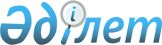 О необходимости исполнения государствами – членами Таможенного союза и Единого экономического пространства положений Соглашения о регулировании доступа к услугам железнодорожного транспорта, включая основы тарифной политики, от 9 декабря 2010 годаРешение Совета Евразийской экономической комиссии от 16 августа 2013 года № 49

      Приняв к сведению информацию Коллегии Евразийской экономической комиссии о результатах мониторинга исполнения положений Соглашения о регулировании доступа к услугам железнодорожного транспорта, включая основы тарифной политики, от 9 декабря 2010 года (далее – Соглашение), а также Решения Коллегии Евразийской экономической комиссии от 26 марта 2013 г. № 59, Совет Евразийской экономической комиссии решил:



      1. Государствам-членам в месячный срок завершить проведение внутригосударственных процедур и внутригосударственных согласований, необходимых для введения в действие единых правил установления исключительных тарифов, а также правил рассмотрения Евразийской экономической комиссией заявлений потребителей о защите своих нарушенных прав и интересов действиями организаций железнодорожного транспорта по изменению уровня тарифов на услуги железнодорожного транспорта по перевозке грузов в соответствии с Соглашением.



      2. Государствам-членам до 15 сентября 2013 года провести анализ применения пункта 2 статьи 7 Соглашения и совместно с Евразийской экономической комиссией провести консультации и переговоры по данному вопросу.



      3. Настоящее Решение вступает в силу по истечении 10 календарных дней с даты его официального опубликования.Члены Совета Евразийской экономической комиссии:

 
					© 2012. РГП на ПХВ «Институт законодательства и правовой информации Республики Казахстан» Министерства юстиции Республики Казахстан
				От Республики

БеларусьОт Республики

КазахстанОт Российской

ФедерацииС. РумасК. КелимбетовИ. Шувалов